SUPPLEMENTARY MATERIAL Supplementary Table S1: Reasons for GLM treatment discontinuation during the 52-week observation period Safety analysis setGLM, golimumab; AE, adverse event.Supplementary Table S2: Proportion of patients who continued GLM treatment during the 52-week observation periodEfficacy analysis setGLM, golimumab; AE, adverse event.Supplementary Table S3: Univariable and multivariable analysis showing variables associated with clinical remission at week 52Efficacy analysis set (n=336)Factors with P<0.2 in the univariate analysis were used for multivariate analysis. Clinical remission was defined as a partial Mayo score of ≤2 [1]. The P-value was calculated using the Wald χ2 test. *, P<0.05. An OR>1.0 is favourable for clinical remission, whereas an OR<1.0 is unfavourable for clinical remission compared with reference categories. Where the 95% CI does not cross OR=1.0, there is a statistically significant association between categories. ADA, adalimumab; AE, adverse event; CI, confidence interval; CS, corticosteroid; IFX, infliximab; IM, immunomodulator; NC, not calculated; OR, odds ratio; UC, ulcerative colitis.Supplementary Table S4: List of ADRs by preferred termSafety analysis set (n=391)Types of ADR or AE are as listed in MedDRA/J ver.23.1. ADR, adverse drug reaction; AE, adverse event.Supplementary Table S5: Univariable and multivariable analysis showing variables associated with ADR Safety analysis set (n=391)Factors with P<0.2 in the univariate analysis were used for multivariate analysis. The P-value was calculated using the Wald χ2 test. *, P<0.05. An OR>1.0 is favourable for ADR incidence, whereas an OR<1.0 is unfavourable for ADR incidence compared with reference categories. Where the 95% CI does not cross OR=1.0, there is a statistically significant association between categories. ADA, adalimumab; CI, confidence interval; CS, corticosteroid; IFX, infliximab; IM, immunomodulator; OR, odds ratio.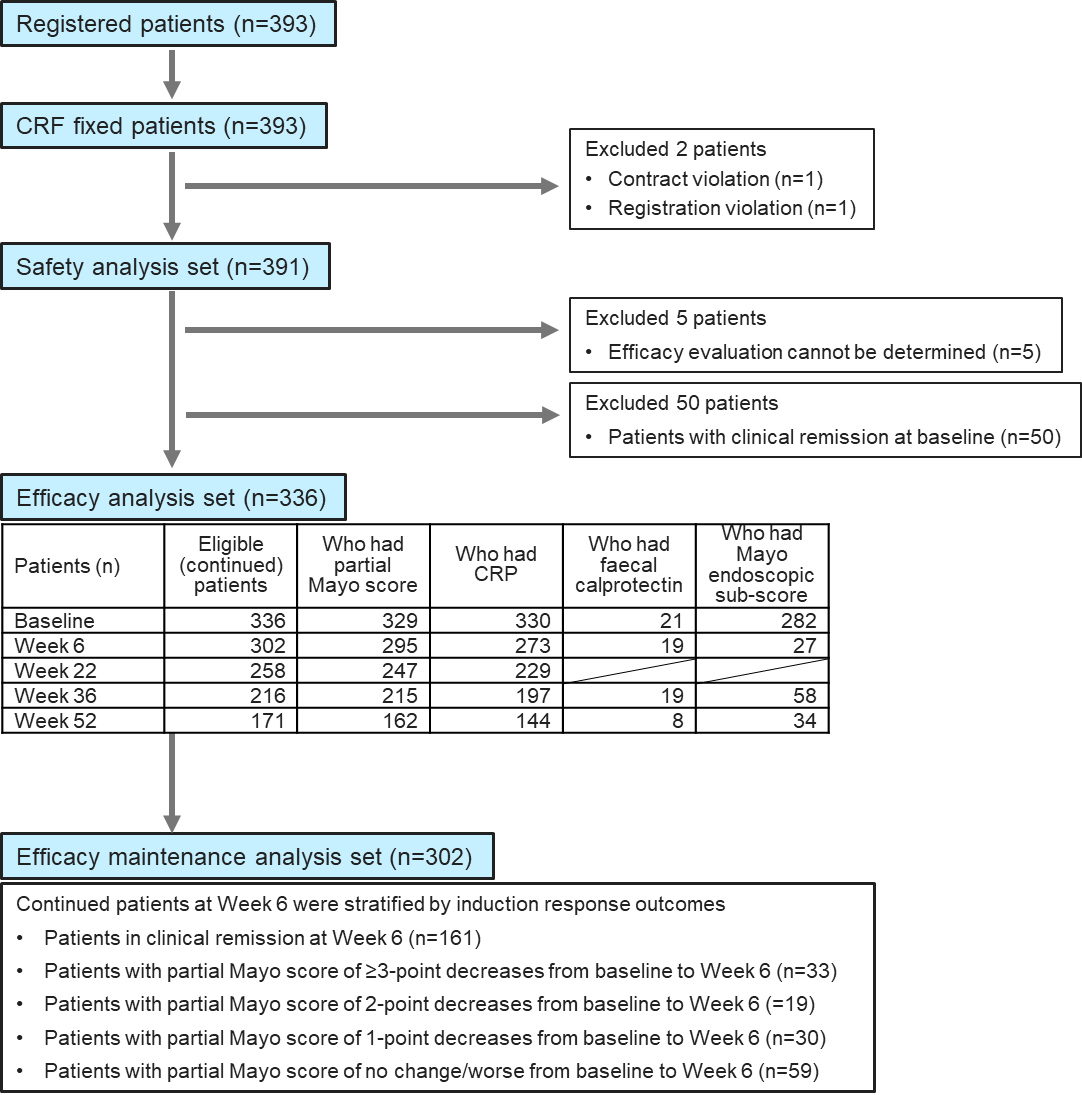 Supplementary Fig. S1: Patient flow diagramCRF, case report form; CRP, c-reactive protein.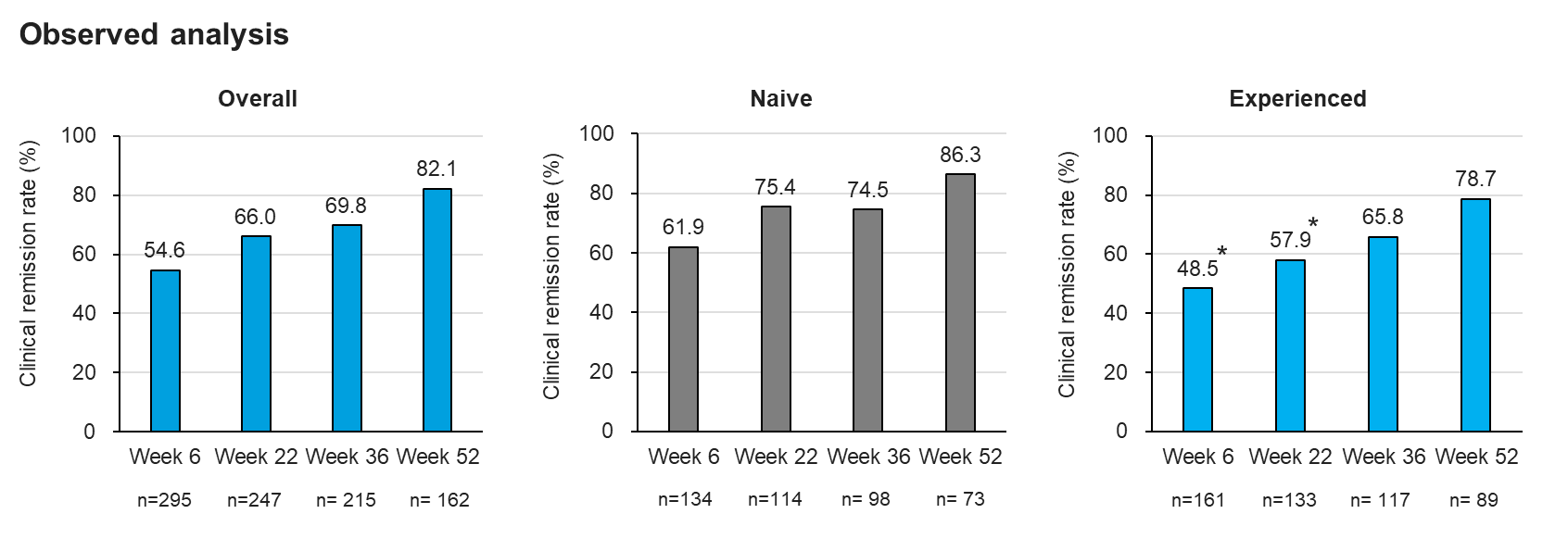 Supplementary Fig. S2: Clinical remission in observed analyses. Clinical remission rate in all patients (overall), biologic-naïve (naïve), and biologic-experienced (experienced) populations were indicated in the observed analyses. The P-value at each timepoint was calculated using Fisher’s exact test. *, P <0.05 (versus naïve population).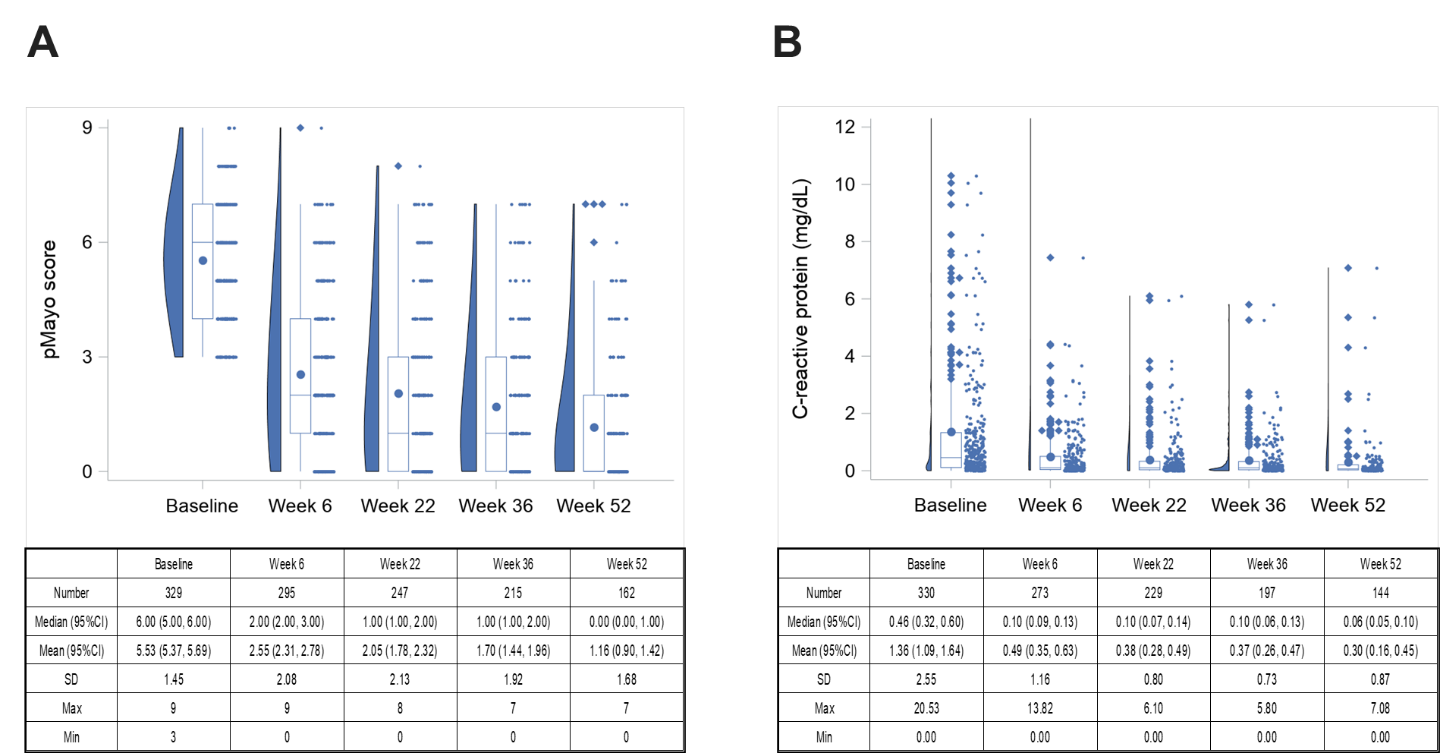 Supplementary Fig. S3: Mean partial Mayo scores and serum CRP levels (mg/dl) during the 52-week period (observed analysis). (A) Mean partial Mayo scores. (B) Serum CRP levels (mg/dl). Values are mean±95% CI. CI, confidence interval; CRP, c-reactive protein; SD, standard deviation.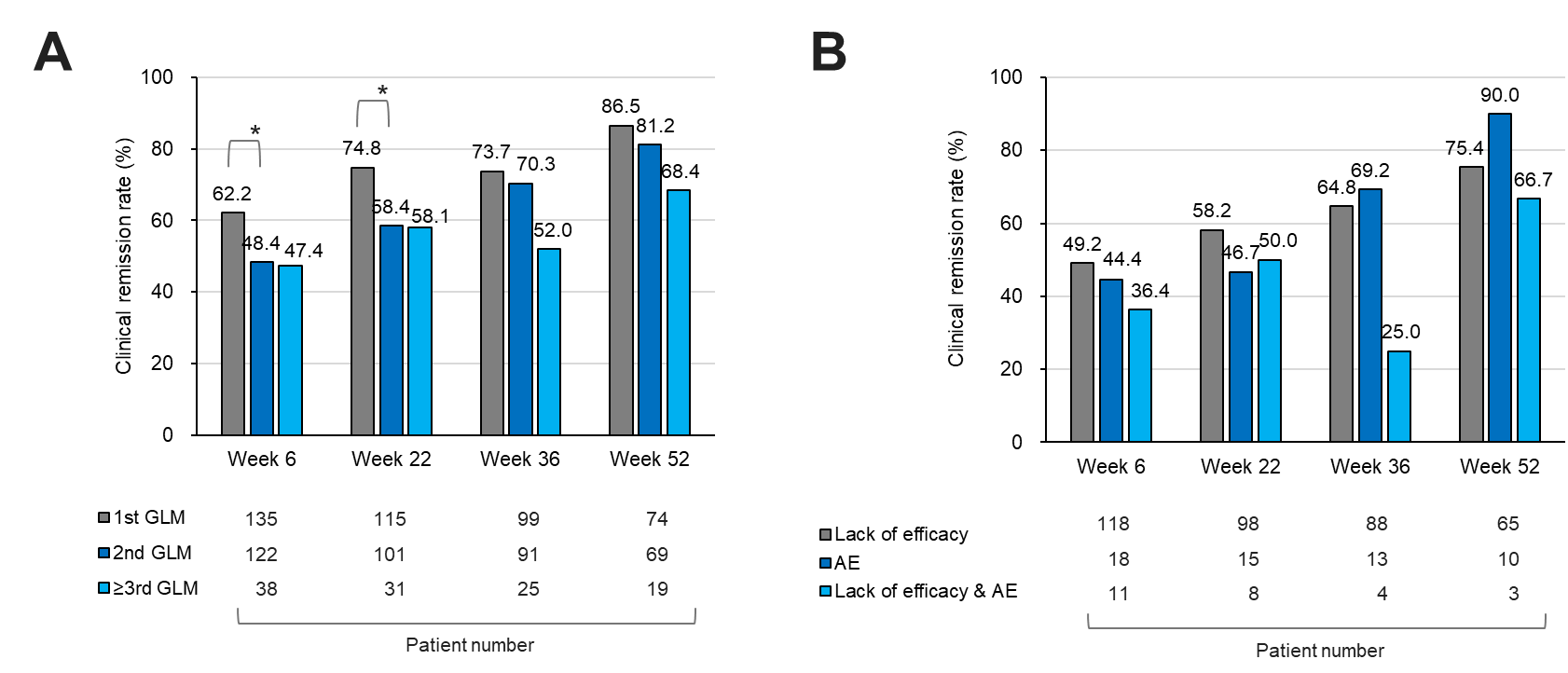 Supplementary Fig. S4: Clinical remission in subgroups by previous biologic use (observed analysis). (A) Subgroups based on the number of prior biologic treatments. 1st golimumab (GLM); GLM as first biologic, 2nd GLM; GLM as second biologic, ≥3rd GLM; GLM as third- or later biologic. *, P <0.05 (1st GLM versus 2nd GLM). (B) Subgroups based on the reason for switching from previous biologic: lack of efficacy, adverse event (AE), and lack of efficacy and AE. P-values were calculated using Fisher’s exact test or the Wald χ2 test.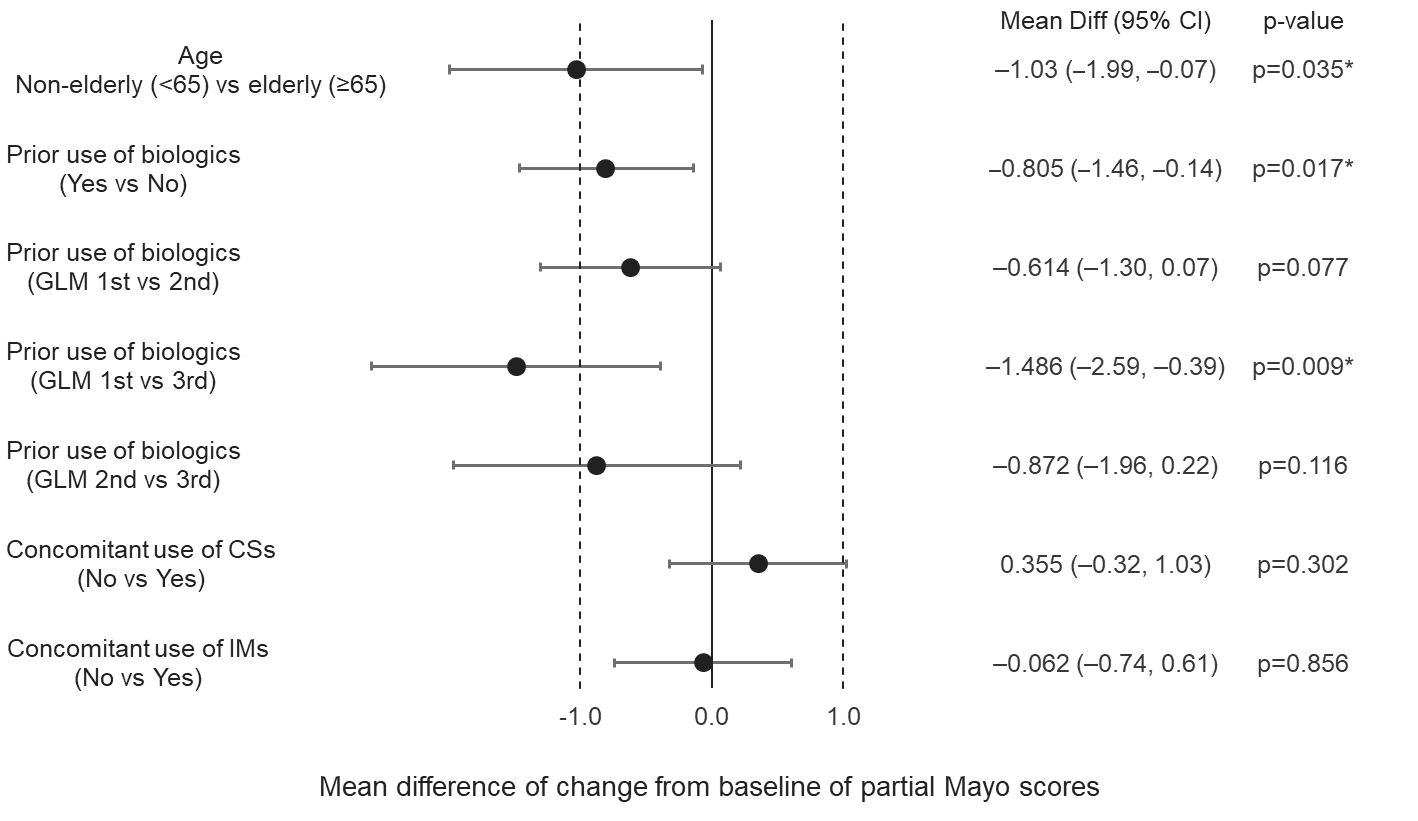 Supplementary Fig. S5: Factors associated with changes in partial Mayo score by univariate analysis. Patient factors affecting GLM treatment effectiveness were determined by forest plot analysis. Changes in mean partial Mayo scores from baseline to week 52 were used. Patients aged <65 or ≥65 years were classified as non-elderly or elderly, respectively. P-values were calculated using an independent t-test. *, P <0.05. CI, confidence interval; CS, corticosteroid; GLM, golimumab; IMs, immunomodulators. Where the CI does not cross the vertical line (0.0), a statistically significant difference exists between two groups.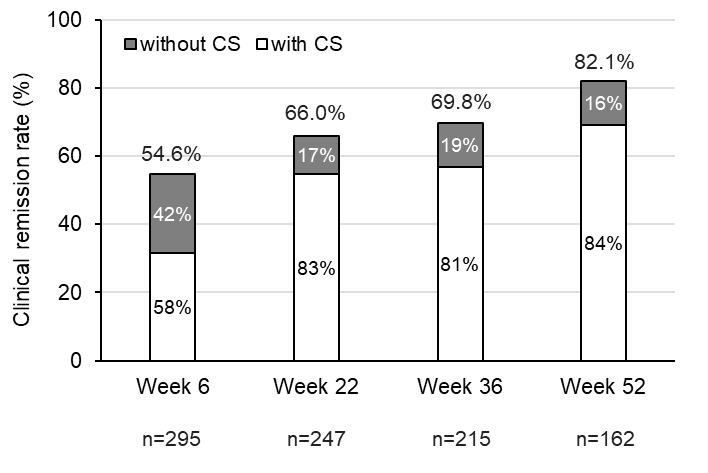 Supplementary Fig. S6: Clinical remission in subgroups according to concomitant corticosteroid (CS) use (observed analysis). Values placed in the centre of the bar indicate the proportion of patients with or without CS among remitters at each time point.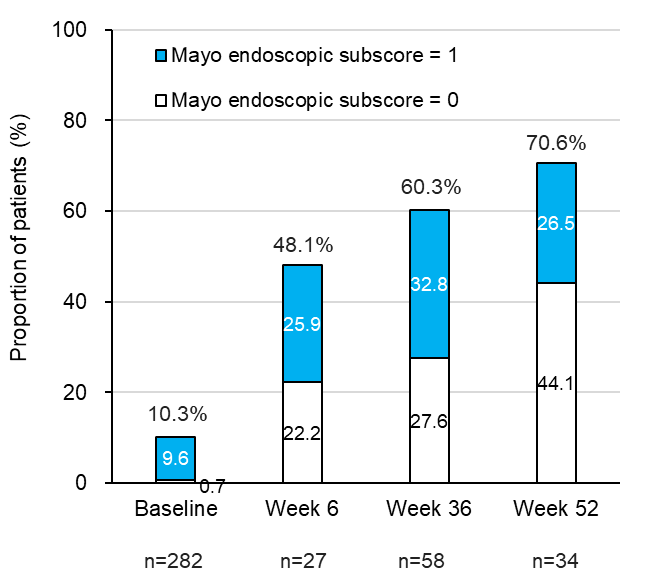 Supplementary Fig. S7: Proportion of patients with Mayo endoscopic sub-scores of 0 or 1 (observed analysis). Values placed in the centre of the bar indicate the proportion of patients with Mayo endoscopic sub-scores of 0 or 1 at each timepoint.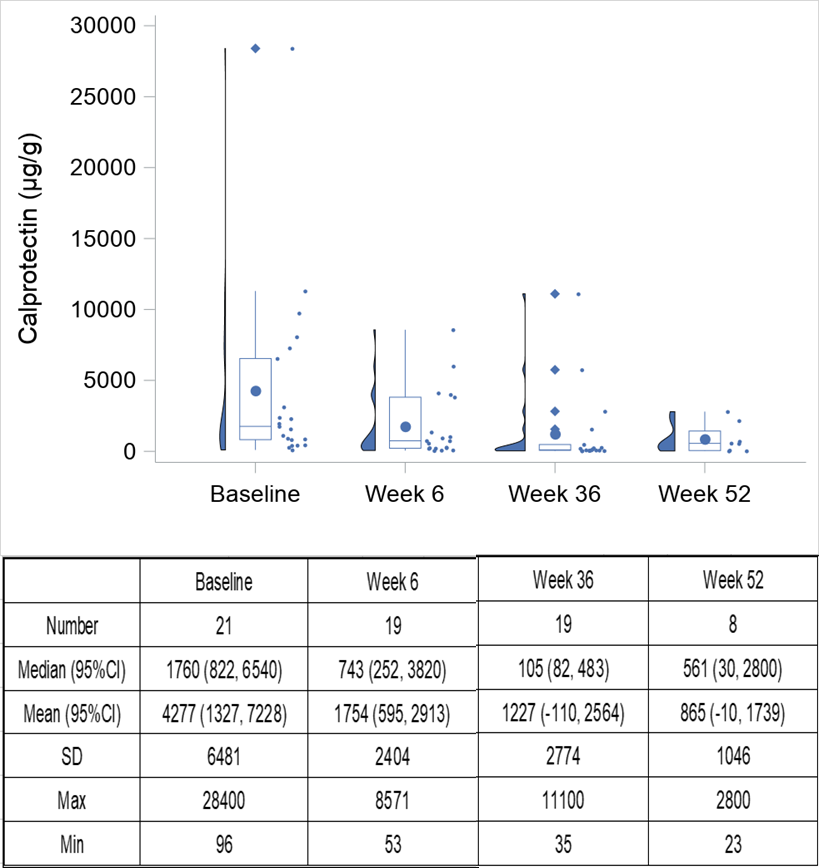 Supplementary Fig. S8: Faecal calprotectin concentration (μg/g) during the 52-week period (observed analysis). Values were expressed as the median and 95% CI. CI, confidence interval; SD, standard deviation.Reasons for treatment discontinuation, n (%)Overall (n=391)Biologic naïve(n=168)Biologic experienced(n=223)Discontinued patients183 (46.8)79 (47.0)104 (46.6)  Lack of efficacy117 (29.9)49 (29.2)68 (30.5)  AE28 (7.2)14 (8.3)14 (6.3)  Transfer hospital22 (5.6)9 (5.4)13 (5.8)  Patient request10 (2.6)4 (2.4)6 (2.7)  Not visit3 (0.8)1 (0.6)2 (0.9)  Other3 (0.8)2 (1.2)1 (0.4)Patients, n (%)Patients, n (%)BaselineWeek 6Week 22Week 36Week 52OverallOverall336 (100.0)302 (89.9)258 (76.8)216 (64.3)171 (50.9)Medical historyBiologic naïve149 (100.0)137 (91.9)119 (79.9)97 (65.1)75 (50.3)Medical historyBiologic experienced187 (100.0)165 (88.2)139 (74.3)119 (63.6)96 (51.3)Reasons for switching previous biologic treatmentLack of efficacy149 (100.0)132 (88.6)112 (75.2)95 (63.8)75 (50.3)Reasons for switching previous biologic treatmentAE33 (100.0)29 (87.9)23 (69.7)16 (48.5)14 (42.4)Reasons for switching previous biologic treatmentOther23 (100.0)21 (91.3)18 (78.3)17 (73.9)15 (65.2)PredictorsnUnivariateUnivariateMultivariateMultivariatePredictorsnOR (95% CI)P-valueOR (95% CI)P-valueAge (years)Age (years)Age (years)Age (years)Age (years)Age (years)  <65295Reference0.248  ≥65411.474 (0.763–2.845)Weight (kg)Weight (kg)Weight (kg)Weight (kg)Weight (kg)Weight (kg)  <55.10157Reference0.102Reference0.079  ≥55.101581.448 (0.929–2.256)1.565 (0.950–2.579)GenderGenderGenderGenderGenderGender  Male176Reference0.405  Female1601.200 (0.781–1.843)Disease duration (years)Disease duration (years)Disease duration (years)Disease duration (years)Disease duration (years)Disease duration (years)  <275Reference0.197Reference0.172  2 to <101550.722 (0.415–1.256)0.999 (0.514–1.943)  ≥10931.132 (0.616–2.082)1.698 (0.821–3.510)Prior surgery related to UCPrior surgery related to UCPrior surgery related to UCPrior surgery related to UCPrior surgery related to UCPrior surgery related to UC  No328Reference0.401  Yes81.860 (0.437–7.912)Prior treatment with biologicsPrior treatment with biologicsPrior treatment with biologicsPrior treatment with biologicsPrior treatment with biologicsPrior treatment with biologics  No149Reference0.1840.487  Yes1870.746 (0.485–1.149)0.738 (0.313–1.738)Number of prior biologic treatmentsNumber of prior biologic treatmentsNumber of prior biologic treatmentsNumber of prior biologic treatmentsNumber of prior biologic treatmentsNumber of prior biologic treatments  None149Reference0.285  11430.801 (0.506–1.269)  ≥2440.589 (0.296–1.170)Switched from IFX treatmentSwitched from IFX treatmentSwitched from IFX treatmentSwitched from IFX treatmentSwitched from IFX treatmentSwitched from IFX treatment  No239Reference0.598  Yes970.880 (0.548– 1.414)Switched from ADA treatmentSwitched from ADA treatmentSwitched from ADA treatmentSwitched from ADA treatmentSwitched from ADA treatmentSwitched from ADA treatment  No254Reference0.125Reference0.584  Yes820.673 (0.406–1.116)0.822 (0.407–1.658)Switched from other biologic treatmentSwitched from other biologic treatmentSwitched from other biologic treatmentSwitched from other biologic treatmentSwitched from other biologic treatmentSwitched from other biologic treatment  No328Reference0.138Reference0.205  Yes83.390 (0.674–17.041)4.446 (0.442–44.706)Reason for switch from previous biologics is lack of efficacyReason for switch from previous biologics is lack of efficacyReason for switch from previous biologics is lack of efficacyReason for switch from previous biologics is lack of efficacyReason for switch from previous biologics is lack of efficacyReason for switch from previous biologics is lack of efficacy  No187Reference0.081Reference0.645  Yes1490.680 (0.441–1.049)0.820 (0.353–1.906)Reason for switch from previous biologics is AEsReason for switch from previous biologics is AEsReason for switch from previous biologics is AEsReason for switch from previous biologics is AEsReason for switch from previous biologics is AEsReason for switch from previous biologics is AEs  No303Reference0.530  Yes330.792 (0.383–1.638)Reason for switch from previous biologics is lack of efficacy & AEsReason for switch from previous biologics is lack of efficacy & AEsReason for switch from previous biologics is lack of efficacy & AEsReason for switch from previous biologics is lack of efficacy & AEsReason for switch from previous biologics is lack of efficacy & AEsReason for switch from previous biologics is lack of efficacy & AEs  No325Reference0.884  Yes110.914 (0.274–3.055)Prior treatment with tacrolimus/ciclosporinPrior treatment with tacrolimus/ciclosporinPrior treatment with tacrolimus/ciclosporinPrior treatment with tacrolimus/ciclosporinPrior treatment with tacrolimus/ciclosporinPrior treatment with tacrolimus/ciclosporin  No272Reference0.214  Yes640.705 (0.405–1.224)Concomitant use of CSs during the studyConcomitant use of CSs during the studyConcomitant use of CSs during the studyConcomitant use of CSs during the studyConcomitant use of CSs during the studyConcomitant use of CSs during the study  No127Reference0.032*Reference0.054  Yes2090.616 (0.395–0.960)0.596 (0.352–1.009)Concomitant use of IMs during the studyConcomitant use of IMs during the studyConcomitant use of IMs during the studyConcomitant use of IMs during the studyConcomitant use of IMs during the studyConcomitant use of IMs during the study  No190Reference0.908  Yes1460.975 (0.633–1.502)Disease extentDisease extentDisease extentDisease extentDisease extentDisease extent  Pancolitis245Reference0.615  Left-sided750.874 (0.519–1.470)  Proctitis132.502 (0.750–8.432)  Right-sided or segmental1<0.001  Other2NCSmoking historySmoking historySmoking historySmoking historySmoking historySmoking history  No240Reference0.037*Reference0.040*  Yes631.827 (1.038–3.214)1.911 (1.030–3.546)Patient hospitalisation status at baselinePatient hospitalisation status at baselinePatient hospitalisation status at baselinePatient hospitalisation status at baselinePatient hospitalisation status at baselinePatient hospitalisation status at baseline  Outpatient281Reference0.955  Inpatient550.984 (0.551–1.755)SeriousNon-seriousOverallSafety analysis set, n391391391Patients with ADRs, n (%)40 (10.2)37 (9.5)71 (18.2)Number of ADRs494695Type of ADR, patient number (%)Type of ADR, patient number (%)Type of ADR, patient number (%)Type of ADR, patient number (%)System Organ ClassSystem Organ ClassSystem Organ ClassSystem Organ Class  Preferred Term  Preferred Term  Preferred Term  Preferred TermInfections and infestations15 (3.8)8 (2.0)21 (5.4)  Cellulitis1 (0.3)01 (0.3)  Cystitis01 (0.3)1 (0.3)  Fungal infection01 (0.3)1 (0.3)  Herpes zoster2 (0.5)3 (0.8)5 (1.3)  Influenza01 (0.3)1 (0.3)  Nasopharyngitis02 (0.5)2 (0.5)  Pneumonia3 (0.8)03 (0.8)  Pneumonia legionella1 (0.3)01 (0.3)  Pyelonephritis acute1 (0.3)01 (0.3)  Anal abscess1 (0.3)01 (0.3)  Cytomegalovirus enterocolitis1 (0.3)01 (0.3)  Candida sepsis1 (0.3)01 (0.3)  Enteritis infectious1 (0.3)01 (0.3)  Pneumonia bacterial2 (0.5)02 (0.5)  Atypical mycobacterial infection1 (0.3)01 (0.3)  Listeria sepsis1 (0.3)01 (0.3)Neoplasms benign, malignant and unspecified (incl cysts and polyps)2 (0.5)1 (0.3)3 (0.8)  Acute myeloid leukaemia1 (0.3)01 (0.3)  Lymphoma1 (0.3)01 (0.3)  Duodenal neoplasm01 (0.3)1 (0.3)Blood and lymphatic system disorders1 (0.3)01 (0.3)  Disseminated intravascular   coagulation1 (0.3)01 (0.3)  Leukopenia1 (0.3)01 (0.3)Nervous system disorders01 (0.3)1 (0.3)  Headache01 (0.3)1 (0.3)Eye disorders01 (0.3)1 (0.3)  Ocular hyperaemia01 (0.3)1 (0.3)Vascular disorders1 (0.3)1 (0.3)2 (0.5)  Hypertension01 (0.3)1 (0.3)  Jugular vein thrombosis01 (0.3)1 (0.3)  Shock1 (0.3)01 (0.3)Respiratory, thoracic and mediastinal disorders3 (0.8)1 (0.3)4 (1.0)  Interstitial lung disease3 (0.8)03 (0.8)  Upper respiratory tract inflammation01 (0.3)1 (0.3)Gastrointestinal disorders11 (2.8)1 (0.3)11 (2.8)  Colitis ulcerative8 (2.0)08 (2.0)  Diarrhoea01 (0.3)1 (0.3)  Melaena1 (0.3)01 (0.3)  Pancreatitis acute1 (0.3)01 (0.3)  Lower gastrointestinal haemorrhage1 (0.3)01 (0.3)Hepatobiliary disorders2 (0.5)02 (0.5)  Hepatic function abnormal2 (0.5)02 (0.5)Skin and subcutaneous tissue disorders3 (0.8)16 (4.1)19 (4.9)  Acne01 (0.3)1 (0.3)  Alopecia01 (0.3)1 (0.3)  Drug eruption02 (0.5)2 (0.5)  Eczema01 (0.3)1 (0.3)  Erythema02 (0.5)2 (0.5)  Pruritus02 (0.5)2 (0.5)  Psoriasis01 (0.3)1 (0.3)  Rash2 (0.5)7 (1.8)9 (2.3)  Toxic skin eruption1 (0.3)01 (0.3)  Dermatitis psoriasiform02 (0.5)2 (0.5)Musculoskeletal and connective tissue disorders03 (0.8)3 (0.8)  Arthralgia01 (0.3)1 (0.3)  Pain in extremity02 (0.5)2 (0.5)Renal and urinary disorders1 (0.3)01 (0.3)  Acute kidney injury1 (0.3)01 (0.3)Pregnancy, puerperium and perinatal conditions1 (0.3)01 (0.3)  Abortion1 (0.3)01 (0.3)Reproductive system and breast disorders1 (0.3)01 (0.3)  Cervical dysplasia1 (0.3)01 (0.3)General disorders and administration site conditions1 (0.3)6 (1.5)7 (1.8)  Discomfort01 (0.3)1 (0.3)  Gait disturbance01 (0.3)1 (0.3)  Injection site rash01 (0.3)1 (0.3)  Malaise01 (0.3)1 (0.3)  Pyrexia1 (0.3)1 (0.3)2 (0.5)  Paradoxical drug reaction01 (0.3)1 (0.3)Investigations4 (1.0)3 (0.8)6 (1.5)  Blood creatinine increased01 (0.3)1 (0.3)  Blood lactate dehydrogenase increased01 (0.3)1 (0.3)  C-reactive protein increased01 (0.3)1 (0.3)  Neutrophil count decreased1 (0.3)01 (0.3)  Platelet count decreased1 (0.3)01 (0.3)  White blood cell count decreased3 (0.8)03 (0.8)PredictorsnUnivariateUnivariateMultivariateMultivariatePredictorsnOR (95% CI)P-valueOR (95% CI)P-valueAge (years)Age (years)Age (years)Age (years)Age (years)Age (years)  <65340Reference0.288  ≥65511.466 (0.724–2.967)GenderGenderGenderGenderGenderGender  Male200Reference0.543  Female1911.173 (0.701–1.963)Disease duration (years)Disease duration (years)Disease duration (years)Disease duration (years)Disease duration (years)Disease duration (years)  <280Reference0.346  2 to <101850.671 (0.354–1.274)  ≥101130.608 (0.296–1.250)ComorbiditiesComorbiditiesComorbiditiesComorbiditiesComorbiditiesComorbidities  No209Reference0.010*Reference0.010*  Yes1822.000 (1.183–3.380)2.000 (1.183–3.380)Allergic historyAllergic historyAllergic historyAllergic historyAllergic historyAllergic history  No273Reference0.764  Yes1150.916 (0.518–1.621)Smoking historySmoking historySmoking historySmoking historySmoking historySmoking history  No277Reference0.295  Yes740.676 (0.325–1.405)Prior treatment with biologicsPrior treatment with biologicsPrior treatment with biologicsPrior treatment with biologicsPrior treatment with biologicsPrior treatment with biologics  No168Reference0.896  Yes2230.966 (0.575–1.622)Number of prior use of biologicsNumber of prior use of biologicsNumber of prior use of biologicsNumber of prior use of biologicsNumber of prior use of biologicsNumber of prior use of biologics  None168Reference0.983  11690.954 (0.548–1.661)  ≥2541.004 (0.456–2.212)Prior treatment with IFXPrior treatment with IFXPrior treatment with IFXPrior treatment with IFXPrior treatment with IFXPrior treatment with IFX  No239Reference0.914  Yes1521.029 (0.608–1.742)Prior treatment with ADAPrior treatment with ADAPrior treatment with ADAPrior treatment with ADAPrior treatment with ADAPrior treatment with ADA  No280Reference0.806  Yes1111.073 (0.610–1.888)Prior treatment with IFX & ADAPrior treatment with IFX & ADAPrior treatment with IFX & ADAPrior treatment with IFX & ADAPrior treatment with IFX & ADAPrior treatment with IFX & ADA  No341Reference0.718  Yes501.148 (0.544–2.420)Prior treatment with tacrolimus/ciclosporinPrior treatment with tacrolimus/ciclosporinPrior treatment with tacrolimus/ciclosporinPrior treatment with tacrolimus/ciclosporinPrior treatment with tacrolimus/ciclosporinPrior treatment with tacrolimus/ciclosporin  No313Reference0.703  Yes780.879 (0.454–1.702)Concomitant use of CSs during the studyConcomitant use of CSs during the studyConcomitant use of CSs during the studyConcomitant use of CSs during the studyConcomitant use of CSs during the studyConcomitant use of CSs during the study  No151Reference0.875  Yes2400.959 (0.566–1.623)Concomitant use of IMs during the studyConcomitant use of IMs during the studyConcomitant use of IMs during the studyConcomitant use of IMs during the studyConcomitant use of IMs during the studyConcomitant use of IMs during the study  No218Reference0.524  Yes1730.844 (0.501–1.422)Baseline partial Mayo scoreBaseline partial Mayo scoreBaseline partial Mayo scoreBaseline partial Mayo scoreBaseline partial Mayo scoreBaseline partial Mayo score  Mild (0–4)133Reference0.335  Moderate (5–7)2231.002 (0.579–1.737)  Severe (8, 9)280.332 (0.074–1.493)Patient hospitalisation status at baselinePatient hospitalisation status at baselinePatient hospitalisation status at baselinePatient hospitalisation status at baselinePatient hospitalisation status at baselinePatient hospitalisation status at baseline  Outpatient335Reference0.756  Inpatient561.120 (0.548–2.292)